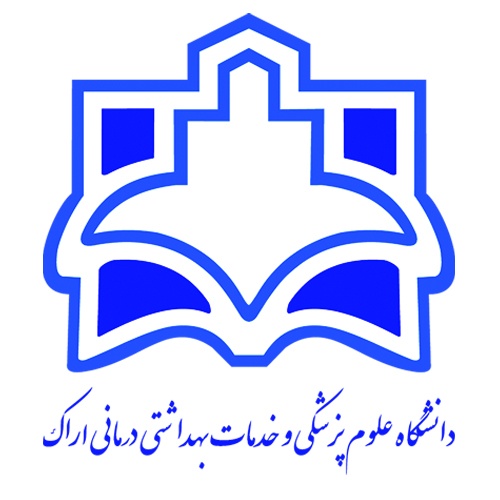 هدف کلی دوره:منابع درس:هدف کلی در واقع نشان‌دهنده هدف اصلی آن جلسه تدریس خواهد بود که اصولاً یک هدف کلی نگارش شده و سپس به چند هدف ویژه رفتاری تقسیم می‌شود.اهداف ویژه رفتاری دارای فعل رفتاری، معیار، محتوا و شرایط بوده و در حیطه‌های شناختی، عاطفی و روان حرکتی طراحی می‌شود. این اهداف در تعیین متد و وسایل آموزشی موثر می‌باشند.ارزشیابی بر اساس اهداف میتوانند به صورت آزمون ورودی (آگاهی از سطح آمادگی دانشجویان) ، مرحلهای یا تکوینی (در فرایند تدریس با هدف شناسایی قوت و ضعف دانشجویان) و آزمون پایانی یا تراکمی (پایان یک دوره یا مقطع آموزشی با هدف قضاوت در مورد تسلط دانشجویان) برگزار گردد.عنوانواحد درسی به طوركامل: اصول بهداشت محيط (1)11نام دانشکده: بهداشت6نامونامخانوادگيمدرس / مدرسان: محمد جواد قنادزاده1تعداد واحد: 1واحد نظری                        12رشته تحصیلی فراگیران: كارشناسي بهداشت عمومي               7آخرین مدرک تحصیلی: دکتریPhD2تعداد جلسه: 8جلسه13مقطع: کارشناسی 8رشته تحصیلی: مهندسی بهداشت محیط               3عنوان درس پیش نیاز:14نیمسال تحصیلی: اول9مرتبه علمی: استادیار4تاریخ ارائه:140115تعدادفراگیران:2010گروه آموزشی: مهندسی بهداشت محیط               5شماره جلسهاهداف جزئیاهداف ويژه رفتاريارزیابی آغازینروش تدریس وسایل آموزشیشيوه ارزشيابيشيوه ارزشيابيشماره جلسهاهداف جزئیاهداف ويژه رفتاريارزیابی آغازینروش تدریس وسایل آموزشیتکوینی و پایانیدرصد1آشنایی با  اهمیت آبآشنایی دانشجو با اهمیت آب در جامعه بشری ونقش آن در توسعه جهانی و منطقه ای و کشور را بداند  (حيطه شناختي)پرسش و پاسخ كلاسنقد مقاله بحث و گفتگوسخنرانی، بحث گروهیوایت برد، ویدئو پروژکتور، پاورپوینتامتحان کتبی و فعالیت کلاسیپرسش و پاسخ كلاسشرکت در بحث انجام تکالیف آزمون کتبی پایان ترم چهارگزینه ای2030502آشنائی با خصوصیات آب آشامیدنی دانشجو باید خصوصیات کلی فیزیکی شیمیایی و بیولوژیک آب را بداند و خصوصیات فیزیکی و اهمیت آنها را شرح دهد (حيطه شناختي)پرسش و پاسخ كلاسنقد مقاله بحث و گفتگوسخنرانی، بحث گروهیوایت برد، ویدئو پروژکتور، پاورپوینتامتحان کتبی و فعالیت کلاسیپرسش و پاسخ كلاس2030503آشنائی با خصوصیات  شیمیائی آب آشامیدنیدانشجو با خصمصیات شیمیایی آب اشنا و نقش آنها در سلامت  رابداند(حيطه شناختي)پرسش و پاسخ كلاسنقد مقاله بحث و گفتگوسخنرانی، بحث گروهیوایت برد، ویدئو پروژکتور، پاورپوینتامتحان کتبی و فعالیت کلاسیپرسش و پاسخ كلاس2030504آشنائی با خصوصیات  بیولوژیک آب آشامیدنیدانشجو اهمیت آب سالم را در کنترل بیماریها بداندبا بیماریهای عفونی منتقله از طریق آب اشناشود ( با تاکید بر اپیدمی های شایع در ایران)و بیماریهای غیر واگیر دار ونوپدید منتقله از طیق آب را شرح دهدپرسش و پاسخ كلاسنقد مقاله بحث و گفتگوسخنرانی، بحث گروهیوایت برد، ویدئو پروژکتور، پاورپوینتامتحان کتبی و فعالیت کلاسیپرسش و پاسخ كلاس203050شماره جلسهاهداف ويژه رفتاريارزیابی آغازینروش تدریس وسایل آموزشیشيوه ارزشيابيشيوه ارزشيابيشماره جلسهاهداف ويژه رفتاريارزیابی آغازینروش تدریس وسایل آموزشیتکوینی و پایانیدرصد5آشنائی با روشهای تصفیه آب آب آشامیدنیدانشجو باید روشهای کلی تصفیه متعارف آب آشامیدنی و مراحل تصفیه در منابع مختلف {آب های زیززمینی سطحی واب باران)در تهیه آب اشامیدنی را بداند (حيطه شناختي)پرسش و پاسخ كلاسنقد مقاله بحث و گفتگوسخنرانی، بحث گروهیوایت برد، ویدئو پروژکتور، پاورپوینتامتحان کتبی و فعالیت کلاسیپرسش و پاسخ كلاس2030506آشنائی با یک تصفیهخانه متداول شهری آب آشامیدنیدانشجو شمای کلی تصفیه خانه متداول شهری را باید بداند(حيطه شناختي) و بتواند روشهای حذف کدورت وو اصطلاحات انعقاد و انواع صافیها و مکانیزم عمل انها را بخوبی شرح دهد (حيطه معرفتي)پرسش و پاسخ كلاسنقد مقاله بحث و گفتگوسخنرانی، بحث گروهیوایت برد، ویدئو پروژکتور، پاورپوینتامتحان کتبی و فعالیت کلاسیپرسش و پاسخ كلاس2030507آشنائی با   سختی  و هوادهی و حذف الایند های آب آشامیدنی و استاندارد هادانشجو با ید سختی و انواع واثر آن در آب و سلامت را بداند نقش آلایند های و خصوصا فلزات سنگین در آب را بدانداثر هوادهی بر آب را بداند و شرح دهد (حيطه شناختي)پرسش و پاسخ كلاسنقد مقاله بحث و گفتگوسخنرانی، بحث گروهیوایت برد، ویدئو پروژکتور، پاورپوینتامتحان کتبی و فعالیت کلاسیپرسش و پاسخ كلاس2030508آشنائی با روشهای  کندزدائی آب آشامیدنیدانشجو باید اهمیت گندزدائی آب را بداندبا انواع روشهای گندزدائی آشنا شودو معایب و مزایای هر کدام از آنها را بداند (حيطه شناختي)پرسش و پاسخ كلاسنقد مقاله بحث و گفتگو سخنرانی، بحث گروهیوایت برد، ویدئو پروژکتور، پاورپوینتامتحان کتبی و فعالیت کلاسیپرسش و پاسخ كلاسشرکت در بحث- انجام تکالیف آزمون کتبی پایان ترم چهارگزینه ای203050ردیفعنوان1اصول بهداشت آب مهندس امیر حسین بیگی